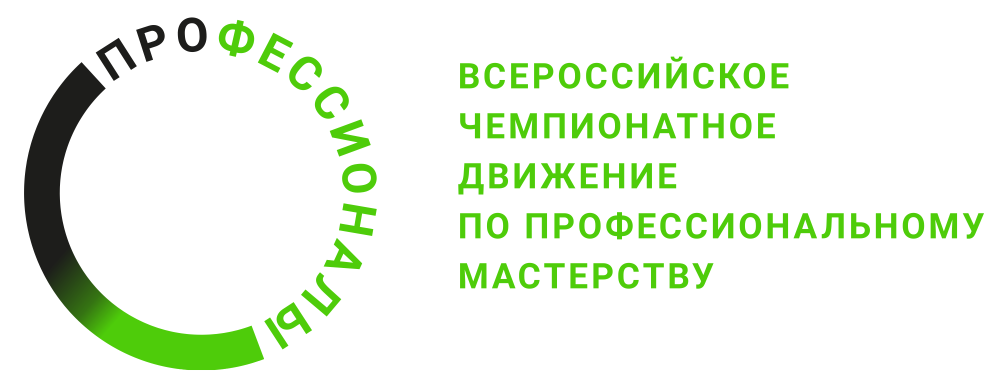 Инструкция по охране трудакомпетенция «Реверсивный инжиниринг» Региональный этап  Чемпионата по профессиональному мастерству «Профессионалы» в 2024г.________ г.Содержание1. Область применения1.1 Настоящие правила разработаны на основе типовой инструкции по охране труда с учетом требований законодательных и иных нормативных правовых актов, содержащих государственные требования охраны труда, правил по охране труда и предназначена для участников регионального этапа Чемпионата по профессиональному мастерству «Профессионалы» в 2024г. (далее Чемпионата).1.2 Выполнение требований настоящих правил обязательны для всех участников регионального этапа Чемпионата по профессиональному мастерству «Профессионалы» в 2024 г. компетенции «Реверсивный инжиниринг». 2. Нормативные ссылки2.1 Правила разработаны на основании следующих документов и источников:2.1.1 Трудовой кодекс Российской Федерации от 30.12.2001 № 197-ФЗ.2.1.2.2.1.3.3. Общие требования охраны труда3.1. К выполнению конкурсного задания по компетенции «Реверсивный инжиниринг» допускаются участники Чемпионата, прошедшие вводный инструктаж по охране труда, инструктаж на рабочем месте, обучение и проверку знаний требований охраны труда, имеющие справку об обучении (или работе) в образовательной организации (или на производстве) по профессиям, связанным с применением аддитивных технологий и реверсивного инжиниринга, ознакомленные с инструкцией по охране труда, не имеющие противопоказаний к выполнению заданий по состоянию здоровья и имеющие необходимые навыки по эксплуатации инструмента, приспособлений и оборудования.3.2. Участник Чемпионата обязан:3.2.1. Выполнять только ту работу, которая определена его ролью на Чемпионате.3.2.2. Правильно применять средства индивидуальной и коллективной защиты.3.3.3. Соблюдать требования охраны труда.3.3.4. Немедленно извещать экспертов о любой ситуации, угрожающей жизни и здоровью участников Чемпионата, о каждом несчастном случае, происшедшем на Чемпионате, или об ухудшении состояния своего здоровья, в том числе о проявлении признаков острого профессионального заболевания (отравления).3.3.5. Применять безопасные методы и приёмы выполнения работ и оказания первой помощи, инструктаж по охране труда.3.3. При выполнении работ на участника Чемпионата возможны воздействия следующих опасных и вредных производственных факторов:- поражение электрическим током;- повышенная загазованность воздуха рабочей зоны, наличие в воздухе рабочей зоны вредных аэрозолей;- повышенная или пониженная температура воздуха рабочей зоны;- повышенная температура обрабатываемого материала, изделий, наружной поверхности оборудования и внутренней поверхности замкнутых пространств, расплавленный металл;- ультрафиолетовое и инфракрасное излучение;- повышенная яркость света при осуществлении процесса сварки;- повышенные уровни шума и вибрации на рабочих местах;- физические и нервно-психические перегрузки;- падающие предметы (элементы оборудования) и инструмент.3.4. Все участники Чемпионата (эксперты и конкурсанты) должны находиться на площадке в спецодежде, спецобуви и применять средства индивидуальной защиты:3.5. Участникам Чемпионата необходимо знать и соблюдать требования по охране труда, пожарной безопасности, производственной санитарии.3.6. Конкурсные работы должны проводиться в соответствии с технической документацией задания Чемпионата.3.7. Участники обязаны соблюдать действующие на Чемпионате правила внутреннего распорядка и графики работы, которыми предусматриваются: время начала и окончания работы, перерывы для отдыха и питания и другие вопросы использования времени Чемпионата. 3.8. В случаях травмирования или недомогания, необходимо прекратить работу, известить об этом экспертов и обратиться в медицинское учреждение.3.9. Лица, не соблюдающие настоящие Правила, привлекаются к ответственности согласно действующему законодательству.3.10. Несоблюдение участником норм и правил охраны труда ведет к потере баллов. Постоянное нарушение норм безопасности может привести к временному или полному отстранению от участия в Чемпионате.4. Требования охраны труда перед началом работы4.1. Перед началом выполнения работ конкурсант обязан:4.1.1. В подготовительный день, все участники должны ознакомиться с инструкцией по технике безопасности, с планами эвакуации при возникновении пожара, местами расположения санитарно-бытовых помещений, медицинскими кабинетами, питьевой воды, подготовить рабочее место в соответствии с Техническим описанием компетенции.Проверить средства индивидуальной защиты. Одеть необходимые средства защиты для выполнения подготовки рабочих мест, инструмента и оборудования.По окончании ознакомительного периода, участники подтверждают свое ознакомление со всеми процессами, подписав лист прохождения инструктажа по работе на оборудовании по форме, определенной Оргкомитетом. 4.1.2. Подготовить рабочее место:- разместить инструмент и расходные материалы в отведенных для этого местах;- произвести подключение и настройку оборудования;4.1.3. Подготовить оборудование и инструменты:4.1.4. В день проведения конкурса, изучить содержание и порядок проведения модулей конкурсного задания, а также безопасные приемы их выполнения. Проверить пригодность оборудования и инструмента визуальным осмотром.Подготовить перчатки, защитные очки, респиратор.- при выполнении подготовительных работ перед 3D сканированием должны быть надеты: защитные очки, респиратор и химически стойкие перчатки; 4.1.5. Ежедневно, перед началом выполнения конкурсного задания, в процессе подготовки рабочего места:вымыть лицо и руки с мылом; уполномоченному эксперту показать кожные покровы для проверки на наличие механических и химических повреждений; - осмотреть и привести в порядок рабочее место, средства индивидуальной защиты;- убедиться в достаточности освещенности;- проверить (визуально) правильность подключения оборудования в электросеть.4.1.6. Подготовить необходимые для работы материалы, приспособления, и разложить их на свои места, убрать с рабочего стола все лишнее.4.1.7. Участнику запрещается приступать к выполнению конкурсного задания при обнаружении неисправности оборудования или инструмента. О замеченных недостатках и неисправностях немедленно сообщить Эксперту и до устранения неполадок к конкурсному заданию не приступать.4.2. Конкурсанту запрещается приступать к выполнению конкурсного задания при обнаружении неисправности инструмента или оборудования. О замеченных недостатках и неисправностях нужно немедленно сообщить техническому эксперту и до устранения неполадок к конкурсному заданию не приступать.5. Требования охраны труда во время выполнения работ5.1. При выполнении конкурсных заданий конкурсанту необходимо соблюдать требования безопасности при использовании инструмента и оборудования.6. Требования охраны труда в аварийных ситуациях6.1. При возникновении аварий и ситуаций, которые могут привести к авариям и несчастным случаям, необходимо:6.1.1. Немедленно прекратить работы и известить главного эксперта.6.1.2. Под руководством технического эксперта оперативно принять меры по устранению причин аварий или ситуаций, которые могут привести к авариям или несчастным случаям.6.2. При обнаружении в процессе работы возгораний необходимо немедленно оповестить Главного эксперта и экспертов. При последующем развитии событий следует руководствоваться указаниями Главного эксперта или эксперта, заменяющего его. Приложить усилия для исключения состояния страха и паники.При обнаружении очага возгорания на конкурсной площадке необходимо принять меры к предотвращению его распространения (отдалить от очага возгорания воспламеняющиеся предметы и вещества), по возможности обесточить провода, если они идут к очагу возгорания и постараться загасить пламя с помощью огнетушителей с обязательным соблюдением мер личной безопасности.При возгорании одежды попытаться сбросить ее. Если это сделать не удается, упасть на пол и, перекатываясь, сбить пламя; необходимо накрыть горящую одежду куском плотной ткани, облиться водой, запрещается бежать – бег только усилит интенсивность горения.В загоревшемся помещении не следует дожидаться, пока приблизится пламя. Основная опасность пожара для человека – дым. При наступлении признаков удушья лечь на пол и как можно быстрее ползти в сторону эвакуационного выхода.6.3. В случае возникновения пожара:6.3.1. Оповестить всех участников Финала, находящихся в производственном помещении и принять меры к тушению очага пожара. Горящие части электроустановок и электропроводку, находящиеся под напряжением, тушить углекислотным огнетушителем.6.3.2. Принять меры к вызову на место пожара непосредственного руководителя или других должностных лиц.6.4. При несчастном случае необходимо оказать пострадавшему первую помощь, при необходимости вызвать скорую медицинскую помощь по телефону 103 или 112 и сообщить о происшествии главному эксперту. 6.6. При обнаружении взрывоопасного или подозрительного предмета нельзя подходить к нему близко, необходимо предупредить о возможной опасности главного эксперта или других должностных лиц.7. Требования охраны труда по окончании работы7.1. После окончания работ каждый конкурсант обязан:7.1.1. Привести в порядок рабочее место. 7.1.2. Убрать средства индивидуальной защиты в отведенное для хранений место.7.1.3. Отключить оборудование от сети.7.1.4. Инструмент убрать в специально предназначенное для хранений место.7.1.5. Сообщить эксперту о выявленных во время выполнения конкурсных заданий неполадках и неисправностях оборудования и инструмента, и других факторах, влияющих на безопасность выполнения конкурсного задания.Требования безопасности после окончания работы с 3 D –принтером и аддитивными установками.Отключить 3D–принтер и аддитивные установки от электросети, для чего необходимо отключить тумблер на задней части, а потом вытащить штепсельную вилку из розетки.Убрать рабочее место. Обрезки пластика и брак убрать в отдельный пакет для переработки.Тщательно проветрить помещение с 3D–принтером и аддитивными установками.Знаки безопасности, используемые на рабочих местах участников, для обозначения присутствующих опасностей:- F 04 Огнетушитель                                                  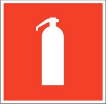 -  E 22 Указатель выхода                                         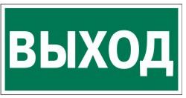 - E 23 Указатель запасного выхода                        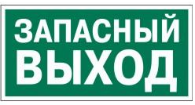 - EC 01 Аптечка первой медицинской помощи       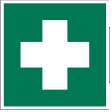 - P 01 Запрещается курить                                         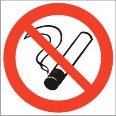 Наименование инструмента или оборудованияПравила подготовки к выполнению конкурсного заданияГрафическая станция проверить исправность:- целостность корпусов;- исправность и безопасность подключений к сети.Оптический 3D сканерпроверить исправность:- целостность корпусов;- исправность и безопасность подключений к сети. 3D принтер с технологией печати методом послойного наплавления  (FDM, NYLON пластик) проверить исправность:- целостность корпусов;- исправность и безопасность подключений к сети. Станция автоматической очистки и УФ отверждения проверить исправность:- целостность корпусов;- исправность и безопасность подключений к сети. фотополимерный 3D принтер проверить исправность:- целостность корпусов;- исправность и безопасность подключений к сети. Смола фотополимернаяПроверить целостность упаковкиСпирт изопропиловыйПроверить целостность упаковкиАцетонПроверить целостность упаковкиБокорезы проверить исправность:- целостность рукоятки и губокПинцетпроверить исправность:- параллельность и зажимающую способность браншей и рабочих губокВенецианский шпательпроверить исправность:ровность, гладкость и отсутствие дефектов на рабочей кромкеШпатель японскийпроверить исправность:ровность, гладкость и отсутствие дефектов на рабочей кромкеНож канцелярскийпроверить исправность:- целостность рукоятки, исправность механизма и лезвия Стапель - В случае осуществления 3D сканирования крупногабаритного объекта, требующих закрепления на стапеле, убедиться в надежной фиксации сканируемого объекта и устойчивости стапеля;- при сканировании изменение положения стапеля не допускается. 3 D –принтер и аддитивные установкиОсмотреть и убедиться в исправности оборудования, электропроводки. В случае обнаружения неисправностей к работе не приступать. Сообщить об этом и только после устранения неполадок и его разрешения приступить к работе.Проверить состояние электрического шнура и вилки визуальным осмотром. Проверить визуально исправность выключателей и других органов управления 3D– принтером    и аддитивных  установок.При выявлении любых неисправностей, принтер не включать и немедленно поставить в известность технического эксперта об этом.Тщательно проветрить помещение c 3D–принтером и аддитивными установками, убедиться, что микроклимат в помещении находится в допустимых пределах: температура воздуха в холодный период года – 22–24°С, в теплый период года – 23–25° С, относительная влажность воздуха 40–60%.Наименование инструмента или оборудованияПравила подготовки к выполнению конкурсного заданияГрафическая станцияСледить за исправностью и безопасностью подключений к сети, соблюдать регламент работы, делая перерывы.Оптический 3D сканерСледить за исправностью и безопасностью подключений к сети, соблюдать регламент работы, не направлять на органы зрения.3D принтер с технологией печати методом послойного наплавления  (FDM, NYLON пластик) Следить за исправностью и безопасностью подключений к сети, соблюдать регламент работы, использовать перчатки и очки.Ультразвуковая ванна с цифровым управлением и подогревомСледить за исправностью и безопасностью подключений к сети, соблюдать регламент работы, использовать перчатки и очки.Станция автоматической очистки и УФ отверждения Anycubic Wash&CureСледить за исправностью и безопасностью подключений к сети, соблюдать регламент работы, использовать перчатки, очки и маску.SLA фотополимерный 3D принтер AnycubicСледить за исправностью и безопасностью подключений к сети, соблюдать регламент работы, использовать перчатки, очки и маску.Смола фотополимернаяПри работе использовать перчатки, очки и маску.Не переливать вблизи огня и нагревательных приборов.В случае пролива смолы, собрать ее ветошью.В случае попадания на кожу – промыть водой с мылом.В случае проглатывания – обратиться к врачу, взяв с собой техническое описание производителя.Спирт изопропиловыйПри работе использовать перчатки, очки и маску.Не переливать вблизи огня и нагревательных приборов.В случае пролива спирта, собрать его ветошью.В случае проглатывания – обратиться к врачу, взяв с собой техническое описание производителя.АцетонПри работе использовать перчатки, очки и маску.Не переливать вблизи огня и нагревательных приборов.В случае пролива ацетона, собрать его ветошью.В случае проглатывания – обратиться к врачу, взяв с собой техническое описание производителя.Бокорезы Всегда использовать защитные очки.Следить за исправностью:- целостностью рукояток и губок-перед применением убеждаться в достаточности места и отсутствии людей в непосредственной близости, учитывая возможную траекторию и энергию полета откусываемого предмета.ПинцетВсегда использовать защитные очки.Следить за исправностью:- параллельностью и зажимающей способностью браншей и рабочих губокВенецианский шпательВсегда использовать защитные очки.Следить за исправностью, ровностью, гладкостью и отсутствием дефектов на рабочей кромке.Шпатель японскийВсегда использовать защитные очки.Следить за исправностью, ровностью, гладкостью и отсутствием дефектов на рабочей кромке.Оценивать возможную траекторию инструмента. Исключать возможность соскальзывания или отскока на части тела.Нож канцелярскийВсегда использовать защитные очки.Следить за исправностью рукоятки и лезвия.Оценивать возможную траекторию инструмента. Исключать возможность соскальзывания или отскока на части тела.Стапель Следить за исправностью и надежностью крепления. При сканировании изменение положения стапеля не допускается.3 D –принтер и аддитивные установкиВключайте и выключайте 3D–принтер только выключателями, запрещается проводить отключение вытаскиванием вилки из розетки.Катушка с пластиком устанавливается так, чтобы ее перекос и задержки в подаче нити были исключены.Запрещается снимать защитные устройства с оборудования и работать без них, а также трогать нагретый экструдер и столик. Рекомендуемая температура стола для снятия изделия – 30° С.Не допускать к 3D–принтеру и аддитивным установкам посторонних лиц, которые не участвуют в работе. Запрещается перемещать и переносить 3D–принтер во время печати.Запрещается во время работы 3D-принтера   и аддитивных установокпить рядом какие–либо напитки, приниматьЗапрещается любое физическое  вмешательство  во  время  их  работы  3D–принтера и аддитивных установок , за исключением экстренной остановки печати или аварийного выключения. Запрещается оставлять включенное оборудование без присмотра. Запрещается класть предметы на или в 3D–принтер.Строго выполнять общие требования по электробезопасности и пожарной безопасности, требования данной инструкции по охране труда при работе на 3D–принтере и аддитивных установок .Самостоятельно разбирать и проводить ремонт 3D–принтера и аддитивных установок  категорически запрещается.Эти работы может выполнять только Технический эксперт.